Appendix 3: Student activities for The Amazon BurnsCreated by Lorraine Chaffer for GTANSW & ACTThe Geography Bulletin 2019 Edition 4 (Volume 51 No 4)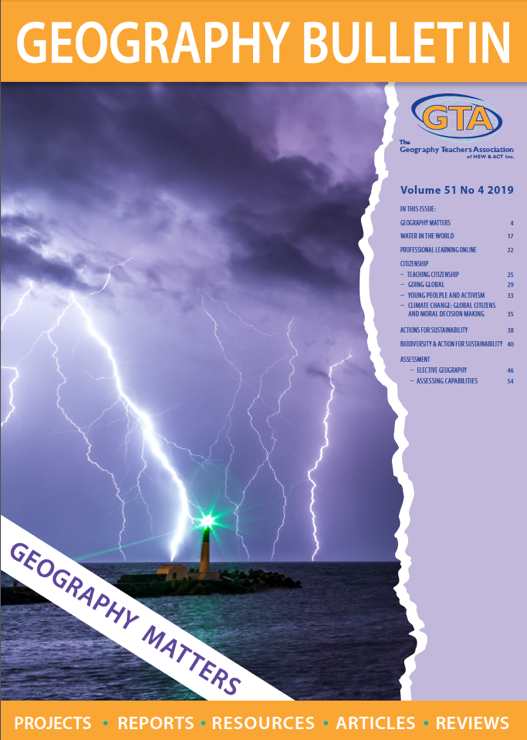 This document has been provided in both PDF and Word formats to allow teachers to add or delete elements as appropriate to their students. Login to your account to access the GTA Bulletin and individual articles for printing where required.Students will need a copy of the article ‘The Amazon Burns by Grant Kleeman, to complete the activity. Further investigate the environmental change in the Amazon Rainforest using the following sitesAmazon sees alarming rise in deforestationhttps://www.dw.com/en/amazon-sees-alarming-rise-in-deforestation/a-51668498The Biotic Pump: How Forests Create Rainhttps://www.youtube.com/watch?v=kKL40aBg-7ETHE AMAZON BURNSWhat is? Where? Why there? Why care?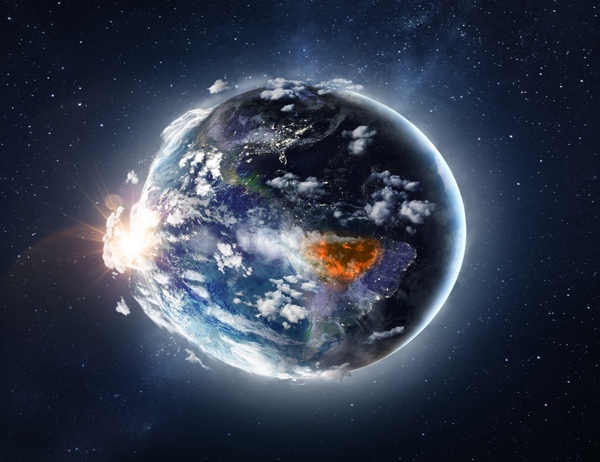 For each geographical concept write one sentence linking that concept to changes in the Amazon. Place………………………………………………………………………………………………………………………………………………………………………………………………………………………………………………………………………………………………………………………………………Space…………………………………………………………………………………………………………………………………………………………….………………………………………………………………………………………………………………………………………………………………………Scale ……………………………………………………………………………………………………………………………………………………………..……………………………………………………………………………………………………………………………………………………………………..Environment ………………………………………………………………………………………………………………………………………………...………………………………………………………………………………………………………………………………………………………………………Change ………………………………………………………………………………………………………………………………………………………….………………………………………………………………………………………………………………………………………………………………………Interconnection…………………………………………………………………………………………………………………………………………….………………………………………………………………………………………………………………………………………………………………………Sustainability ………………………………………………………………………………………………………………………………………………..………………………………………………………………………………………………………………………………………………………………………